Раздаточный материал пор теме: «Разветвляющийся алгоритм.»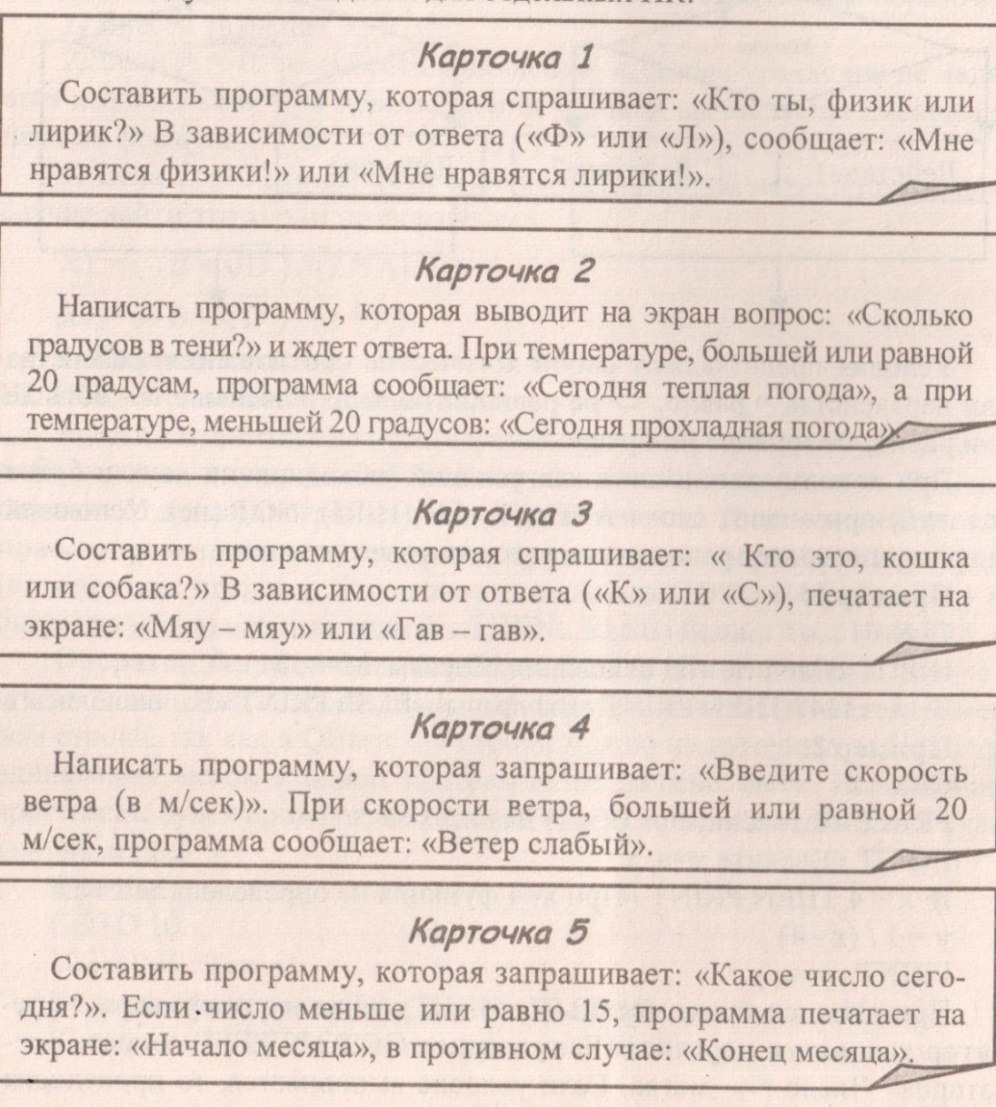 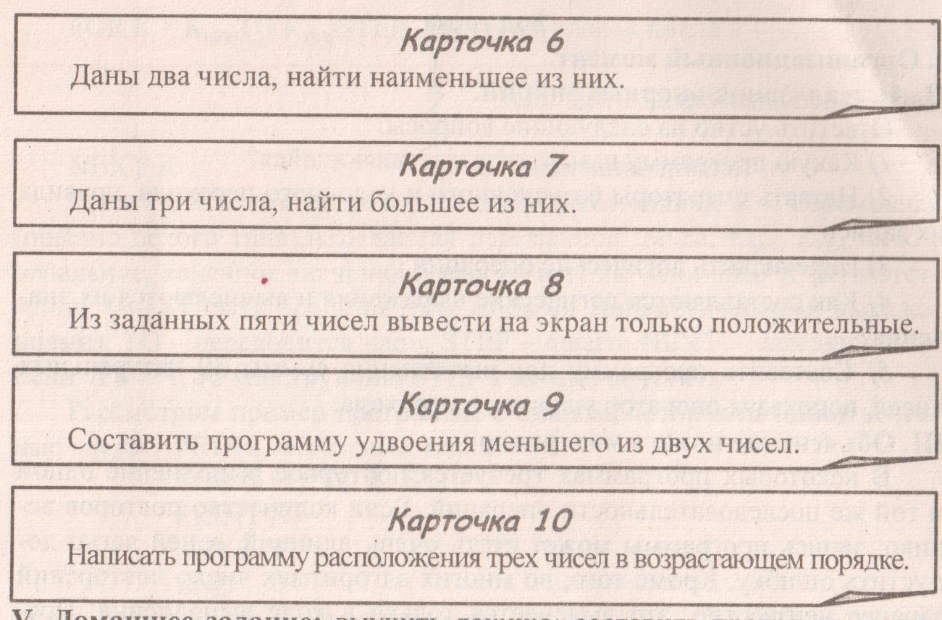 